В целях обеспечения пожарной безопасности, снижения количества пожаров и ущербов от них, защиты жизни и здоровья населения ЗАТО город Зеленогорск, в соответствии с Федеральными законами от 21.12.1994 № 69-ФЗ «О пожарной безопасности», от 06.10.2003 № 131-ФЗ «Об общих принципах организации местного самоуправления в Российской Федерации», Законом Красноярского края от 24.12.2004 № 13-2821 «О пожарной безопасности в Красноярском крае», руководствуясь Уставом города Зеленогорска Красноярского края, ПОСТАНОВЛЯЮ:Утвердить:Положение об обеспечении первичных мер пожарной безопасности на территории ЗАТО город Зеленогорск согласно приложению № 1                             к настоящему постановлению.Перечень первичных средств тушения пожаров и противопожарного инвентаря, используемых в помещениях и строениях, находящихся в собственности (пользовании) граждан, согласно приложению № 2                                 к настоящему постановлению. Настоящее постановление вступает в силу в день, следующий                    за днем его опубликования в газете «Панорама».Контроль за выполнением настоящего постановления возложить на заместителя Главы ЗАТО г. Зеленогорск по общественной безопасности.Глава ЗАТО г. Зеленогорск 						          В.В. ТерентьевПриложение № 1к постановлению АдминистрацииЗАТО г. Зеленогорскот 22.01.2024 № 10-п	Положение об обеспечении первичных мер пожарной безопасности на территории ЗАТО город ЗеленогорскОбщие положения1.1. Положение об обеспечении первичных мер пожарной безопасности на территории ЗАТО город Зеленогорск (далее – Положение) разработано в соответствии с Федеральным законом от 21.12.1994 № 69-ФЗ «О пожарной безопасности», Федеральным законом от 06.10.2003 № 131-ФЗ «Об общих принципах организации местного самоуправления в Российской Федерации», Законом Красноярского края от 24.12.2004 № 13-2821 «О пожарной безопасности в Красноярском крае», Уставом города Зеленогорска Красноярского края и устанавливает порядок организационно-правового, финансового, материально-технического обеспечения мер пожарной безопасности в границах ЗАТО город Зеленогорск.1.2. Термины и понятия, используемые в Положении, применяются в соответствии с Федеральным законом от 21.12.1994 № 69-ФЗ «О пожарной безопасности».Перечень первичных мер пожарной безопасностиПервичные меры пожарной безопасности, осуществляемые Администрацией ЗАТО г. Зеленогорск на территории ЗАТО город Зеленогорск, включают:Информирование населения о принятых Администрацией ЗАТО                     г. Зеленогорск решениях по обеспечению пожарной безопасности.Проведение противопожарной пропаганды и обучения населения мерам пожарной безопасности.Оказание содействия органам государственной власти Красноярского края в информировании населения о мерах пожарной безопасности, в том числе посредством организации и проведения собраний населения.Привлечение граждан к участию на добровольной основе в обеспечении первичных мер пожарной безопасности, в том числе к предупреждению и тушению пожаров в составе добровольных противопожарных формирований.Организацию выполнения дополнительных требований пожарной безопасности на период действия особого противопожарного режима на соответствующей территории.Организацию патрулирования территории ЗАТО город Зеленогорск.Содержание дорог, подъездов и проездов к водоисточникам свободными для проезда пожарной техники, в исправном состоянии, очистку их зимой от снега и льда.Содержание в исправном состоянии в любое время года систем противопожарного водоснабжения с обеспечением требуемого расхода воды.Устройство подъезда с площадками (пирсами) к естественным и (или) искусственным водоемам на территории ЗАТО город Зеленогорск для забора воды пожарными автомобилями.Обеспечение своевременной очистки территории ЗАТО город Зеленогорск от горючих отходов, мусора, сухой растительности, зеленых насаждений, произрастающих в непосредственной близости от домов и зданий, препятствующих установке подъемных механизмов и свободному проезду пожарной и специальной техники к месту пожара, а также к источникам пожарного водоснабжения.Организационно-правовое обеспечениепервичных мер пожарной безопасности3.1. Организационно-правовое обеспечение первичных мер пожарной безопасности на территории ЗАТО город Зеленогорск состоит в:3.1.1. Разработке и принятии муниципальных правовых актов, регулирующих вопросы организационно-правового, финансового и материально-технического обеспечения первичных мер пожарной безопасности.3.1.2. Включении мероприятий по обеспечению пожарной безопасности в планы, схемы и программы развития ЗАТО город Зеленогорск.3.1.3. Утверждении перечня первичных средств тушения пожаров и противопожарного инвентаря, используемых в помещениях и строениях, находящихся в собственности (пользовании) граждан.3.1.4. Установлении особого противопожарного режима в случае повышения пожарной опасности на территории ЗАТО город Зеленогорск.Финансовое и материально-техническоеобеспечение первичных мер пожарной безопасностиФинансовое и материально-техническое обеспечение мер первичной пожарной безопасности, в том числе добровольных противопожарных формирований, осуществляется за счет средств местного бюджета города Зеленогорска.Финансирование первичных мер пожарной безопасности осуществляется в пределах средств, предусмотренных на данные цели в местном бюджете города Зеленогорска.Приложение № 2к постановлению АдминистрацииЗАТО г. Зеленогорскот 22.01.2024 № 10-пПЕРЕЧЕНЬпервичных средств тушения пожаров и противопожарного инвентаря, используемых в помещениях и строениях, находящихся в собственности (пользовании) граждан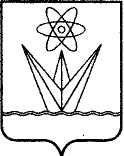 АДМИНИСТРАЦИЯЗАКРЫТОГО АДМИНИСТРАТИВНО – ТЕРРИТОРИАЛЬНОГО ОБРАЗОВАНИЯ  ГОРОД ЗЕЛЕНОГОРСК КРАСНОЯРСКОГО КРАЯП О С Т А Н О В Л Е Н И ЕАДМИНИСТРАЦИЯЗАКРЫТОГО АДМИНИСТРАТИВНО – ТЕРРИТОРИАЛЬНОГО ОБРАЗОВАНИЯ  ГОРОД ЗЕЛЕНОГОРСК КРАСНОЯРСКОГО КРАЯП О С Т А Н О В Л Е Н И ЕАДМИНИСТРАЦИЯЗАКРЫТОГО АДМИНИСТРАТИВНО – ТЕРРИТОРИАЛЬНОГО ОБРАЗОВАНИЯ  ГОРОД ЗЕЛЕНОГОРСК КРАСНОЯРСКОГО КРАЯП О С Т А Н О В Л Е Н И ЕАДМИНИСТРАЦИЯЗАКРЫТОГО АДМИНИСТРАТИВНО – ТЕРРИТОРИАЛЬНОГО ОБРАЗОВАНИЯ  ГОРОД ЗЕЛЕНОГОРСК КРАСНОЯРСКОГО КРАЯП О С Т А Н О В Л Е Н И ЕАДМИНИСТРАЦИЯЗАКРЫТОГО АДМИНИСТРАТИВНО – ТЕРРИТОРИАЛЬНОГО ОБРАЗОВАНИЯ  ГОРОД ЗЕЛЕНОГОРСК КРАСНОЯРСКОГО КРАЯП О С Т А Н О В Л Е Н И ЕАДМИНИСТРАЦИЯЗАКРЫТОГО АДМИНИСТРАТИВНО – ТЕРРИТОРИАЛЬНОГО ОБРАЗОВАНИЯ  ГОРОД ЗЕЛЕНОГОРСК КРАСНОЯРСКОГО КРАЯП О С Т А Н О В Л Е Н И Е22.01.202422.01.2024г. Зеленогорскг. Зеленогорск№10-пОб обеспечении первичных мер пожарной безопасности на территории ЗАТО город ЗеленогорскОб обеспечении первичных мер пожарной безопасности на территории ЗАТО город ЗеленогорскОб обеспечении первичных мер пожарной безопасности на территории ЗАТО город ЗеленогорскОб обеспечении первичных мер пожарной безопасности на территории ЗАТО город Зеленогорск№п/пНаименование помещения, строенияНаименования первичных средств пожаротушения,
 их количество1.Квартиры, комнаты в многоквартирныхдомахОгнетушитель с рангом тушения модельного очага не менее 2А, 55В, С, Е (ОП-4, ОВП-8, ОУ-5) в количестве не менее 1 единицы на квартиру.2.Индивидуальные жилые и садовые домаДля внутренних жилых помещений огнетушитель с рангом тушения модельного очага не менее 2А, 55В, С, Е (ОП-4, ОВП-8, ОУ-5) в количестве не менее 1 единицы.Возле дома емкости с водой объемом не менее , 2 ведра (в летнее время).3.Индивидуальные гаражи, отдельно стоящие или блокированные общими стенами с другими индивидуальными гаражамиОгнетушитель с рангом тушения модельного очага не менее 2А, 55В, С, Е (ОП-4, ОВП-8, ОУ-5) в количестве 1 единицы на 1 машино-место. Покрывало для изоляции очага возгорания размером не менее 2 x 1,5 метра.Трос, буксирная тяга - 1 единица на 1 автомобиль.4.Вспомогательные, подсобные, хозяйственные постройки (бани, сараи, помещения для скота, птицы и другие)Огнетушитель с рангом тушения модельного очага не менее 2А, 55В, С, Е (ОП-4, ОВП-8, ОУ-5) в количестве не менее 1 единицы.Покрывало для изоляции очага возгорания размером не менее 1 x 1 метр.